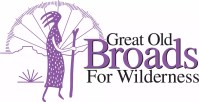 Cascade Volcanoes Membership Meeting AgendaNovember 15, 20226:30pmCommunity Room McMenamins 5736 NE 33rd Ave, Portland             5:30 – 6:30   Set up, Eat, and Social Time				All             6:30   Welcome and Introductions					LaurieI.  Slide Show Presentation of Ridgefield Wildlife Refuge	    Kathy RohrerI.                  Advocacy        	   	LSRD                                                                                      Micky           	National Climate Forest Campaign			Darlene	           	Campaign Rally       November 17 11:30am – 3pm              Darlene		 Sign on Letter regarding grant for Dams for Beavers Act	Darlene		Elliott  State Forest Draft Forest Management Plan	Darlene		           	Pumice Plain Litigation updates                                           Micky		No Place for a Mine						Laurie          		  Reintroduction of Grizzlies into North Cascades 	Laurie		                        		 Comments due Dec. 14, 2022II.                Education           	Webinar on Wolves and Beavers November 16 4pm with George Wuerthner            Equity and Justice                                                                    	Barb  	Book Group?                                                                             	Any?           Public Interest Environmental Law Conference Mar 2 -5  Eugene, Or Micky Broads Leadership Training March 27 – 31 Santa Fe, NM              	III.              Stewardship          	 	WTA stewardship at Columbia Springs  (Jane to lead)  April 22           	Tree planting at Chehalis   TBD			Laurie           	Tree Planting at Steigerwald  Dec 3  9am – 12pm	Barb/Laurie		Broads ONLY Willow Planting at Pierce   date TBD		LaurieIV.              Fun          	 	Hikes                                                                           Barb           	Dry Falls Broadwalk      April 13 - 17                        	Laurie/Micky           	December Holiday Party   December 20             	Laurie           	Campout Committee?                                             	Laurie/Micky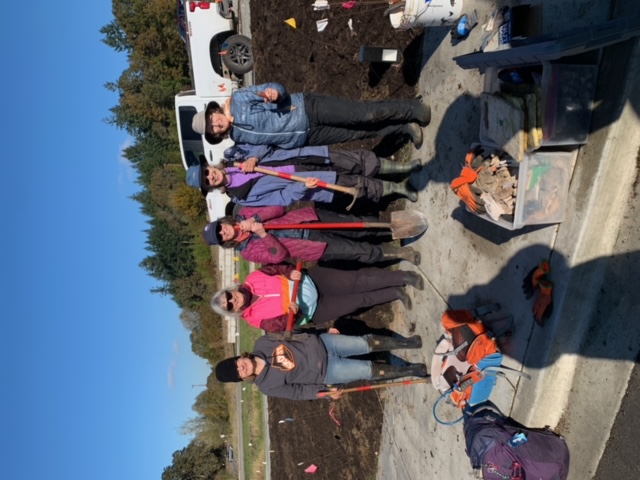 